HALAMAN PENGESAHANJudul	:	SISTEM INFORMASI PENJUALAN & PEMBELIAN SEPATU WANITA BERBASIS WEBNama	:	MARIA ARMINDA GUTERRES DA COSTA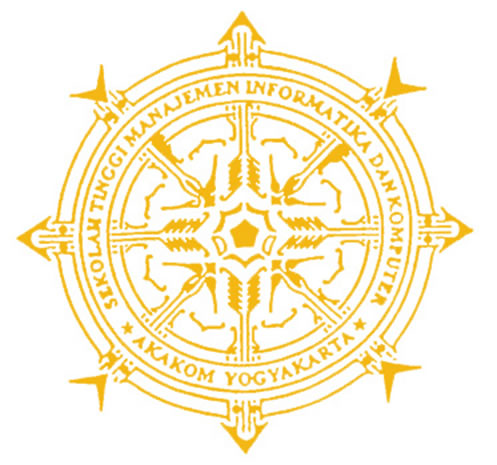 No. Mahasiswa	: 083110072Jurusan	: Manajemen InformatikaJenjang	: Diploma III	Telah diuji di depan penguji Tugas Akhir Sekolah Tinggi Manajemen Informatika Dan Komputer AKAKOM Yogyakarta. Dan dinyatakan diterima untuk memenuhi syarat-syarat memperoleh gelar Ahli Madya, pada:Hari		:Tanggal	:Mengesahkan